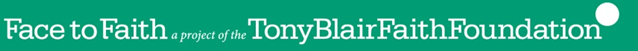 About The Programme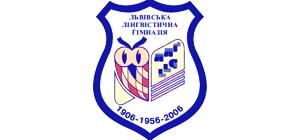 Our Face to Faith schools programme, designed for 12-17 year olds, is already active in more than 20 countries around the world. Our pioneering model combines education and exposure.Through education we provide young people with the knowledge and skills to understand other religious and cultural perspectives and to resist extremist voices. This requires the acquisition of a very specific skill set but it also requires opportunities for students to have positive exposure to those unlike themselves. To do this we facilitate interactions between students of different cultures and beliefs that have lasting attitudinal change and emotional resonance. This combination of education and exposure is a profound way of learning – one that produces deep understanding and recognition of the Other. We bring them together through a process of facilitated dialogue, which allows students to draw on the knowledge, skills and competencies they are developing in class as they come face to face with their peers around the world through videoconferences and our online learning community.Dialogue is a process – a flow of meaning between students. This means that students are not passive consumers of information, using one another as resources, but engaged in an exchange where they are empowered to feel that they have a voice that can be heard around the world.Dialogue also lays the groundwork for significant and authentic relationships between students, where they recognise each other as individuals. This recognition is vital for peace building, when the alternative is too often an objectified view of the Other, where the individual is seen and understood only in terms of his or her utility. Students often speak of the way this sparks a moment of insight, of profound understanding, a recognition of the Other.https://facetofaithonline.orgLVIV LINGUISTIC GYMNASIA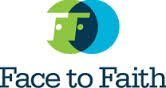 Face to Faith Teacher Training Event,Lviv, Tuesday 26th January 2016LVIV 2016Meet the TeamJo Malone (Senior Project Manager at the Tony Blair Faith Foundation)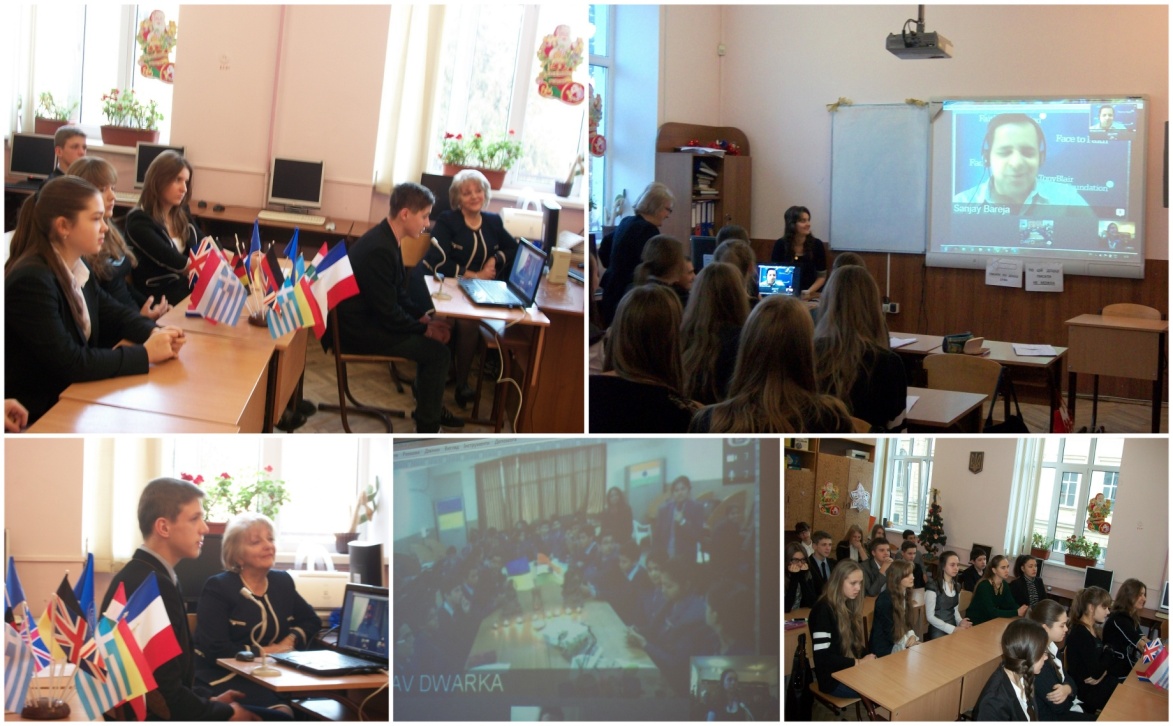 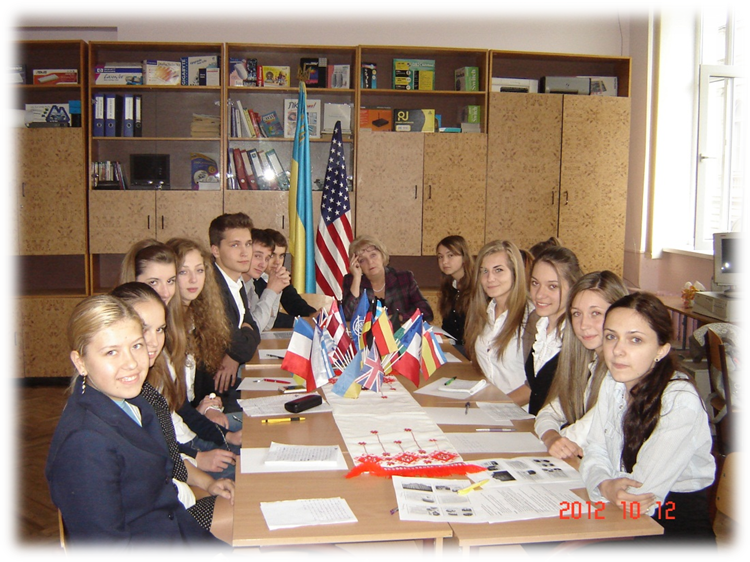 Yaroslava Yadlos – Ukrainian lead teacher, LvivAgenda9.30am 	Welcome and registration10.00am	 Introduction to Face to Faith  (Jo Malone)10.30am	How Face to Faith has been used by teachers     in Ukraine (Yaroslava Yadlos)11.15am 	Dialogue presentation (Jo Malone)12.15pm 	Lunch1.15pm	How Face to Faith works (Jo Malone)2.15pm	Exeter research programme (Jo Malone)2.45pm	Planning activities using Face to Faith for 20163.15pm 	Coffee break3.45pm	Questions and next steps (all)4.10pm	Closing remarks4.15pm 	Close